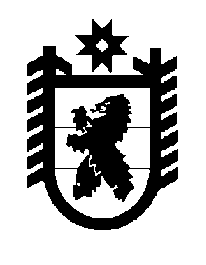 Российская Федерация Республика Карелия    ПРАВИТЕЛЬСТВО РЕСПУБЛИКИ КАРЕЛИЯПОСТАНОВЛЕНИЕот  6 февраля 2019 года № 49-Пг. Петрозаводск Об утверждении Порядка организации и осуществления регионального государственного контроля (надзора) в области розничной продажи алкогольной и спиртосодержащей продукции на территории Республики КарелияВ соответствии с частью 1 статьи 6 Федерального закона от 22 ноября  1995 года № 171-ФЗ «О государственном регулировании производства и оборота этилового спирта, алкогольной и спиртосодержащей продукции и 
об ограничении потребления (распития) алкогольной продукции», статьей 5 Федерального закона  от 26 декабря 2008 года № 294-ФЗ «О защите прав юридических лиц и индивидуальных предпринимателей при осуществлении государственного контроля (надзора) и муниципального контроля», частью 3 статьи 3 Закона Республики Карелия от 8  июня 2012 года № 1602-ЗРК 
«О некоторых вопросах реализации Федерального закона «О государственном регулировании производства и оборота этилового спирта, алкогольной и спиртосодержащей продукции и об ограничении потребления (распития) алкогольной продукции» на территории Республики Карелия» 
Правительство Республики Карелия постановляет:Утвердить прилагаемый Порядок организации и осуществления регионального государственного контроля (надзора) в области розничной продажи алкогольной и спиртосодержащей продукции на территории Республики Карелия.           Глава Республики Карелия                                                            А.О. ПарфенчиковУтвержденпостановлением ПравительстваРеспублики Карелияот  6 февраля 2019 года № 49-ППОРЯДОКорганизации и осуществления регионального государственного 
контроля (надзора) в области розничной продажи алкогольной 
и спиртосодержащей продукции на территории Республики Карелия1. Настоящий Порядок устанавливает правила организации и осуществления регионального государственного контроля (надзора) в области розничной продажи алкогольной и спиртосодержащей продукции на территории Республики Карелия (далее – региональный государственный контроль (надзор) в области розничной продажи алкогольной и спиртосодержащей продукции).2. Региональный государственный контроль (надзор) в области розничной продажи алкогольной и спиртосодержащей продукции осуществляется Министерством экономического развития и промышленности Республики Карелия (далее – Министерство).3. Перечень должностных лиц Министерства, уполномоченных на осуществление регионального государственного контроля (надзора) в области розничной продажи алкогольной и спиртосодержащей продукции, утверждается Правительством Республики Карелия.4. Под региональным государственным контролем (надзором) в области розничной продажи алкогольной и спиртосодержащей продукции понимается деятельность Министерства, направленная на предупреждение, выявление и пресечение нарушений юридическими лицами, их руководителями и иными должностными лицами, индивидуальными предпринимателями, их уполномоченными представителями (далее – юридические лица, индивидуальные предприниматели) требований, установленных Федеральным законом от 22 ноября 1995 года № 171-ФЗ «О государственном регулировании производства и оборота этилового спирта, алкогольной и спиртосодержащей продукции и об ограничении потребления (распития) алкогольной продукции» (далее – Федеральный закон № 171-ФЗ), другими федеральными законами и принимаемыми в соответствии с ними иными нормативными правовыми актами Российской Федерации, Законом Республики Карелия от 8 июня                   2012 года № 1602-ЗРК «О некоторых вопросах реализации Федерального закона «О государственном регулировании производства и оборота этилового спирта, алкогольной и спиртосодержащей продукции и об ограничении потребления (распития) алкогольной продукции» на территории Республики Карелия» и иными нормативными правовыми актами Республики Карелия (далее – обязательные требования), посредством организации и проведения проверок юридических лиц, индивидуальных предпринимателей, организации и проведения мероприятий по профилактике нарушений обязательных требований, мероприятий по контролю, осуществляемых без взаимодействия с юридическими лицами, индивидуальными предпринимателями, принятия предусмотренных законодательством Российской Федерации мер по пресечению и (или) устранению последствий выявленных нарушений, а также деятельность Министерства по систематическому наблюдению за исполнением обязательных требований, анализу и прогнозированию состояния исполнения обязательных требований при осуществлении деятельности юридическими лицами, индивидуальными предпринимателями.5. Региональный государственный контроль (надзор) в области розничной продажи алкогольной и спиртосодержащей продукции  включает в себя:1) лицензионный контроль за розничной продажей алкогольной продукции и розничной продажей алкогольной продукции при оказании услуг общественного питания (за исключением лицензионного контроля за производством, поставками, хранением и розничной продажей произведенной сельскохозяйственными товаропроизводителями (организациями, индивидуальными предпринимателями, крестьянскими (фермерскими) хозяйствами), признаваемыми таковыми в соответствии с Федеральным законом от 29 декабря 2006 года № 264-ФЗ «О развитии сельского хозяйства», винодельческой продукции);2) государственный контроль (надзор) за соблюдением обязательных требований к розничной продаже алкогольной продукции и розничной продаже алкогольной продукции при оказании услуг общественного питания, установленных статьей 16 Федерального закона, обязательных требований к розничной продаже спиртосодержащей продукции, за исключением государственного контроля за соблюдением требований технических регламентов;3) государственный контроль за представлением деклараций об объеме розничной продажи алкогольной и спиртосодержащей продукции, об объеме собранного винограда для производства винодельческой продукции. 6. Региональный государственный контроль (надзор) в области розничной продажи алкогольной и спиртосодержащей продукции осуществляется в соответствии с  требованиями Федерального закона  от 26 декабря 2008 года 
№ 294-ФЗ «О защите прав юридических лиц и индивидуальных предпринимателей при осуществлении государственного контроля (надзора) и муниципального контроля» (далее – Федеральный закон № 294-ФЗ), Федерального закона № 171-ФЗ и настоящего Порядка.         7. Должностные лица Министерства,  уполномоченные на осуществление  регионального государственного контроля (надзора) в области розничной продажи алкогольной и спиртосодержащей продукции, пользуются правами,  предусмотренными частью 2 статьи 23 Федерального закона № 171-ФЗ, выполняют обязанности и соблюдают ограничения, установленные Федеральным законом № 294-ФЗ.8. Состав, последовательность и сроки выполнения административных процедур при осуществлении регионального государственного контроля (надзора) в  области розничной продажи алкогольной и спиртосодержащей продукции определяются административным регламентом, утверждаемым Министерством в соответствии с постановлением Правительства Республики Карелия от 15 февраля 2012 года № 50-П «О разработке и утверждении административных регламентов исполнения государственных функций и административных регламентов предоставления государственных услуг».9.	Решения и действия (бездействие) Министерства, должностных лиц Министерства, уполномоченных на осуществление регионального государственного контроля (надзора) в области розничной продажи алкогольной и спиртосодержащей продукции, могут быть обжалованы в административном и (или) судебном порядке в соответствии с законодательством Российской Федерации._________________